Rj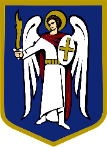                 ДЕПУТАТ                    КИЇВСЬКОЇ МІСЬКОЇ РАДИ IX СКЛИКАННЯ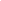 «24» грудня  2021 р.                                                                                                                  № 08/279/09/185-317Директору Департаменту транспортної інфраструктури виконавчого органу Київської міської ради (КМДА)
КАНДИБОРУ Р. В.ДЕПУТАТСЬКЕ ЗВЕРНЕННЯ
Шановний Руслане Васильовичу!До мене, як до депутата Київської міської ради, звернулись мешканці будинку № 37 на вул. Бакинській,  щодо самовільно облаштованих пагорбів для обмеження швидкості руху навпроти дитячого майданчика. За наданою інформацією, мешканці будинку за адресою вул. Бакинська 37, дуже стурбовані ситуацією, що склалася на прибудинковій території: декілька мешканців самовільно зробили так звані «лежачі поліцейські» навпроти дитячого майданчика, що не відповідає вимогам ДСТУ 4123:2020 «Безпека дорожнього руху. Засоби заспокоєння руху. Загальні технічні вимоги», аджедорожні пагорби не повинні обмежувати рух пішоходів і велосипедистів та погіршувати водовідведення.         Кияни наголошують, що ці самовільно зроблені засоби обмеження швидкості становлять загрозу для дітей, оскільки розташовані таким чином, що водії не можуть справитись з керуванням та висока вірогідність виїхати саме на дитячий майданчик. Відповідно до Закону України «Про статус депутатів місцевих рад» депутат місцевої ради як представник інтересів територіальної громади, виборців свого виборчого округу забов’язаний виражати та захищати інтереси відповідної територіальної громади та її частини – виборців свого виборчого округа, виконувати їх доручення в межах своїх повноважень, наданих законом. На підставі викладеного вище, прошу Вас розглянути звернення по суті, демонтувати самовільно встановлені засоби обмеження руху та терміново привести до безпечних умов територію навколо дитячого майданчика за адресою: м. Київ, вул. Бакинська, 37. Відповідь на звернення прошу надіслати у встановлений законодавством термін, з використанням системи документообігу АСКОД.З повагою	Депутат Київської міської ради	                                Наталія БЕРІКАШВІЛІКатерина Чупак 228 13 08